This brochure is meant as a reference guide to basic travel questions. It assumes the user is familiar with the "Employee Travel Expense Reimbursement Handbook" which can be found in its entirety at the following Internet site: http://www.admin.ks.gov/offices/chief-financial-officer/travel-information-for-state-employeesTerms, policies and procedures have been shortened in order to fit within this guide.Out-of-state and international travel requires approval as prescribed by the agency head in accordance with agency policy and PM 3,817.TRANSPORTATION EXPENSESMaximum Mileage Reimbursement AllowableMileage allowed within Kansas for motorcycles and automobiles is based on the most direct route as listed on the Kansas Department of Transportation distance chart.  Travel by privately owned airplane should use air mile distances (as the crow flies).  An acceptable site for verifying the air mileage is http://www.indo.com/distance/AirfareAirline tickets for travel within the United States may be purchased using the agency’s appropriate cardless Procurement Card (cardless P-Card) and in accordance with the agency travel policy. Airfare can also be charged to an employee’s personal credit card however, the traveler will NOT be reimbursed for that airfare prior to the completion of the related travel.  As travelers are making reservations through ticket outlets other than the , they need to be aware that air carriers have varying policies regarding the presentation of the actual credit card used to purchase airfare at the airport.  When a traveler is combining personal travel and business travel, the employee must pay for the airline tickets and be reimbursed for the business portion of the trip. For example, when buying two for one tickets, (where one ticket is for personal use) the state will reimburse the traveler for half the price of the ticket.  Reimbursement requires the passenger copy of the airline ticket or a copy of the booked itinerary from the Internet.Car RentalCar rental reservations should be made in accordance with the agency’s travel policy.   Reservations for in-state car rental should be made with Hertz and charged to the agency’s appropriate cardless P-Card.  Employees renting cars out-of-state are reimbursed by submitting the official receipt for the rental or charter with the travel claim form. Personal accident insurance (PAI), personal effects insurance (), and other supplemental liability insurance are considered personal expenses and are not reimbursable.Information on insurance can be found under Insurance at http://www.admin.ks.gov/offices/ofpm/state-agency-vehicle-usage.Information on accident reporting can be found under ACCIDENTS at http://www.admin.ks.gov/offices/ofpm/state-agency-vehicle-usage.SUBSISTENCE EXPENSEMeal Expense ReimbursementMeal allowances on the day of departure are reimbursed as follows:Time of departure 	Meals allowed 12:01 AM-6:00 AM 	breakfast, lunch, and dinner 6:01 AM – 12:00 Noon  	lunch and dinner 12:01 PM-6:00 PM   	dinner 6:01 PM-12:00 Midnight   no meals allowedMeal allowances on the day in which the employee returns to the official station or domicile are reimbursed as follows: Time of return 		Meals allowed 12:01 AM-6:00 AM    	no meals allowed 6:01 AM -12:00 Noon    	breakfast 12:01 PM-6:00 PM      	breakfast and lunch 6:01 PM-12:00 Midnight   breakfast, lunch, dinnerMeal Allowance Rate (includes all tips associated with meals):         Reduced Meal Allowance for meals provided at no cost to the employee are as above.A single meal reimbursement for same-day travel may be authorized by the agency in limited situations at the meal allowance rates above.  See Section 4100(E) of the Travel Handbook for detailed guidelines. LodgingMaximum lodging allowed including tips (traveler is reimbursed for single occupancy only).  Taxes associated with lodging shall be reimbursed in addition to the established maximum allowance:The daily lodging expense limitations above may be exceeded by the lesser of either: (1) An additional 50% of the applicable lodging expense limitation; or (2) the actual lodging expense incurred.   Either of these must be approved by the agency head or designee in accordance with agency policy and PM 3,817.*Actual conference lodging may be paid without limit if approved by the appropriate agency official per PM 3,817.  State agencies may pay lodging expenses directly to lodging establishments via a check, ACH, or an appropriate cardless P-Card.MISCELLANEOUSReceipts are not required (except as required by the paying agency) for taxi fare, shuttles, turnpike receipts, and unattended parking ersOUT-OF-STATE HIGH-COST AREAS, including Shangri-La Resort Avon and Barrow, AKDallas/Fort Worth, TX  and ,  , Kaunakakai, Keystone, COLas Vegas, NVLos Angeles, CAMiami, FL and South Tom's River, NJVail, COWailea, SPECIAL HIGH-COST GEOGRAPHIC AREASNew York, NY including all locations within the counties of Nassau and SuffolkWashington D.C., including the cities of Alexandria, Fairfax, and Falls Church, the counties of Arlington, Fairfax and Loudoun in Virginia, and the counties of Montgomery and Prince Georges in Maryland Note:  Specific questions regarding travel should be directed to your agency's business office.STATE OF Department of AdministrationOffice of the Chief Financial OfficerEMPLOYEE TRAVEL EXPENSEREIMBURSEMENT SUMMARY 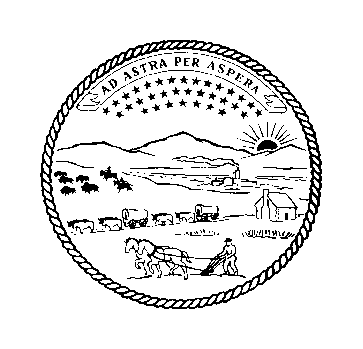 Revised July 1, 2015SAM BROWNBACK GovernorJIM CLARKSecretary of AdministrationDeAnn Hill, CPA, CGMA, PFSChief Financial OfficerAutomobiles$  .57/mileMotorcycles $  .54/milePlanes$1.29/mileMoving$ .23 /mile     Breakfast     Breakfast    Lunch    Lunch    Dinner    Dinner    DinnerIn-stateIn-state$  9.00 $  9.00 $  12.00 $  12.00 $ 25.00 $ 25.00 $ 25.00 Out-of-state         Out-of-state           9.00   9.00    12.00    12.00    25.00    25.00    25.00 Out-of-state (high)Out-of-state (high)  12.00   12.00    16.00    16.00    33.00    33.00    33.00 Out-of-state      xxspecial high costOut-of-state      xxspecial high cost   14.00    14.00   19.00   19.00  38.00  38.00  38.00 International *International *   15.00    15.00    21.00    21.00 33.00 33.00 33.00  *or actual to either a maximum of $127/day or the allowable meal expense on the U.S. Dept. of State website at http://aoprals.state.gov/web920/per_diem.asp by location *or actual to either a maximum of $127/day or the allowable meal expense on the U.S. Dept. of State website at http://aoprals.state.gov/web920/per_diem.asp by location *or actual to either a maximum of $127/day or the allowable meal expense on the U.S. Dept. of State website at http://aoprals.state.gov/web920/per_diem.asp by location *or actual to either a maximum of $127/day or the allowable meal expense on the U.S. Dept. of State website at http://aoprals.state.gov/web920/per_diem.asp by location *or actual to either a maximum of $127/day or the allowable meal expense on the U.S. Dept. of State website at http://aoprals.state.gov/web920/per_diem.asp by location *or actual to either a maximum of $127/day or the allowable meal expense on the U.S. Dept. of State website at http://aoprals.state.gov/web920/per_diem.asp by location *or actual to either a maximum of $127/day or the allowable meal expense on the U.S. Dept. of State website at http://aoprals.state.gov/web920/per_diem.asp by locationIn-state, and border city travel $  83.00 Out-of-state  83.00 Out-of-state, high cost area  159.00 Out-of-state, special high cost  178.00 Conference Lodging qualified    under K.A.R. 1-16-18a(e) *Actual InternationalActual 